SMART Desired Outcomes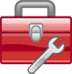 This tool takes you through the SMART question series to compose desired outcomes and measurable factors that constitute evidence of change. You’ll need your BDI Logic Model. Make as many copies of this tool as you and your workgroup need to complete the task. Enter the first behavior from your BDI logic model in the Behavior or Determinant column. Read each SMART Question and answer it in the Desired Outcome column. Don’t worry if you don’t have all the answers, yet. Working through this task may reveal information gaps that you need to fill. Then you can develop more specific desired outcomes statements. Enter determinants linked to the behavior above. If you have more than one determinant linked to the same behavior, repeat this step using a new row for each determinant. If you have more than one behavior, repeat from step 1. Enter the final versions of each desired outcome statement in the Desired Outcome for Behavior Addressed column.Link each statement to each behavior and associated determinants you selected and included in your BDI Logic Model.SMART Desired Outcomes #Behavior or DeterminantMeasurable Evidence Statement__a.Desired Outcome__b.S__b.M__c.A__c.R__d.T__d.__e.#Behavior or DeterminantMeasurable Evidence Statement__a.Desired Outcome__b.S__b.M__c.A__c.R__d.T__d.__e.